TRAFFIC ANALYSIS REPORT SAM 2A, 30th March  2024For Project: 30.03.24 SAM 2AProject Notes/Address: On Salhouse Road facing traffic coming into WroxhamLocation/Name: IncomingReport Generated: 31/03/2024 14:40:54Speed Intervals = 5 MPHTime Intervals = 5 minutesTraffic Report From 29/02/2024 13:00:00    through    30/03/2024 14:59:5985th Percentile Speed = 36.1 MPH85th Percentile Vehicles = 43,437 countsMax Speed = 65.0 MPH on 15/03/2024 09:39:57Total Vehicles = 51,102 countsAADT: 1644.0Volumes - weekly vehicle counts			Time			5 Day			7 Day	Average Daily					1,601          		1,593	AM peak        		10:00 to 11:00 		 136            		125	PM peak        		6:00 to 7:00    		133            		133	SpeedSpeed limit: 30 MPH85th Percentile Speed: 36.1 MPHAverage Speed: 29.6 MPH			Monday  	Tuesday        	Wednesday	Thursday	Friday 	 	Saturday	SundayCount over limit	2150           	3014           	2837           	3387           	3531           	3868           	3133% over limit		42.8           	43.2           	41.7           	41.3           	42.4           	43.9           	45.1Avg speeder		35.1           	35.4           	35.4           	35.1           	35.4           	35.3           	35.5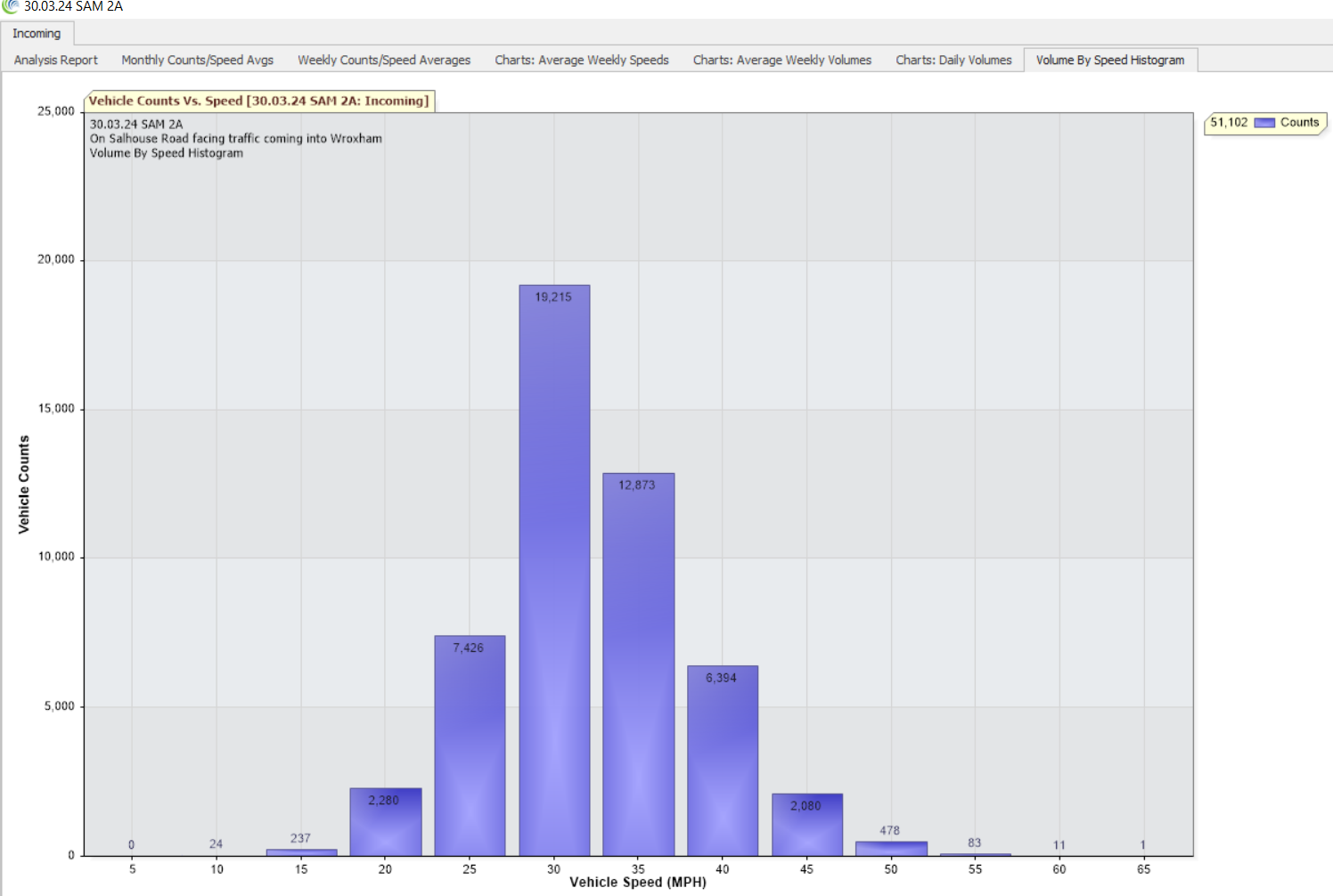 